Publicado en Madrid el 25/11/2021 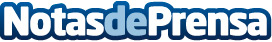 Los mitos más frecuentes sobre los seguros de vidaNo todo lo que se cuenta sobre los seguros de vida es verdad. En ocasiones, el desconocimiento o la falta de información llevan a difundir medias verdades o directamente mentiras sobre estos productos, que protegen a millones de personas en España. Los expertos de elmejorsegurodevida.com cuentan cuales sonDatos de contacto:elmejorsegurodevida.com912182186Nota de prensa publicada en: https://www.notasdeprensa.es/los-mitos-mas-frecuentes-sobre-los-seguros-de Categorias: Nacional Sociedad Madrid Cataluña Andalucia Valencia Seguros http://www.notasdeprensa.es